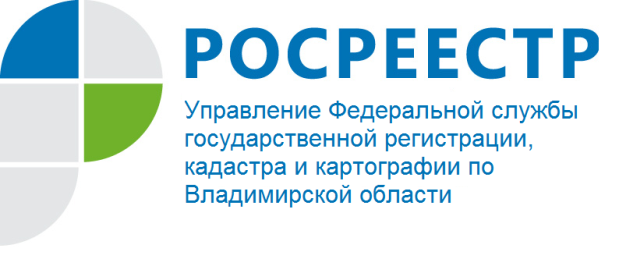 ПРЕСС-РЕЛИЗУправление Росреестра по Владимирской области информирует об особенностях предоставления отдельных сведений из Единого государственного реестра недвижимости.В настоящее время достаточно востребованной стала услуга по предоставлению сведений из Единого государственного реестра недвижимости (ЕГРН).     ЕГРН включает в себя, в частности, кадастр недвижимости и реестр прав на недвижимость и содержит сведения об учтенном недвижимом имуществе, его характеристиках, зарегистрированных на такое имущество правах, ограничениях (обременениях) прав, сделках с объектами недвижимости, а также иные установленные законом сведения.Сведения из ЕГРН можно получить в виде:выписки из ЕГРН. Они различаются в зависимости от того, какая информация о недвижимости вам нужна.Для каждого вида выписки предусмотрена отдельная форма. На практике наиболее востребованными являются:- выписка об объекте недвижимости. Она содержит наиболее полную информацию о недвижимости и зарегистрированных правах на нее;- выписка об основных характеристиках и зарегистрированных правах на объект недвижимости. Она содержит меньше сведений, чем предыдущая. Например, в ней приводятся только основные характеристики объекта недвижимости. Плата за эту выписку в бумажном виде ниже, чем за выписку об объекте недвижимости;- выписка о кадастровой стоимости объекта недвижимости;- выписка о правах отдельного лица на имевшиеся (имеющиеся) у него объекты недвижимости. В ней указываются сведения об объектах, которые принадлежат или принадлежали конкретному лицу на определенную дату или период времени;- выписка о переходе прав на объект недвижимости. Эта выписка содержит сведения о переходе прав на конкретный объект и каждом правообладателе;копии документа. К ним относятся, например:- договор (документ об односторонней сделке) в простой письменной форме, иной правоустанавливающий документ;- межевой план;- технический план;- разрешение на ввод объекта в эксплуатацию;- документ, содержащий сведения о кадастровой стоимости объекта недвижимости;кадастрового плана территории;справки о лицах, которые получали сведения о вашей недвижимости.  Сведения, содержащиеся в ЕГРН, являются общедоступными и предоставляются по запросам любых лиц. Исключение составляют определенные сведения, доступ к которым ограничен и которые могут быть предоставлены только правообладателям, их представителям или некоторым установленным законом категориям лиц (например, судам, правоохранительным органам, судебным приставам), а также сведения о защищаемых лицах и их близких, объектах государственной охраны и членах их семей (в случае принятия уполномоченными органами соответствующего решения).К сведениям ограниченного доступа относятся сведения:о дате получения органом регистрации прав заявления о государственном кадастровом учете и (или) государственной регистрации прав и прилагаемых к нему документов;о содержании правоустанавливающих документов;обобщенные сведения о правах отдельного лица на имеющиеся или имевшиеся у него объекты недвижимости;сведения в виде копии документа, на основании которого сведения внесены в ЕГРН;сведения о признании правообладателя недееспособным или ограниченно дееспособным.     Срок действия выписки из ЕГРН не установлен. Сведения, содержащиеся в ЕГРН и предоставленные на основании запроса, являются актуальными на дату подписания органом регистрации прав соответствующей выписки из ЕГРН. В выписке из ЕГРН о кадастровой стоимости объекта недвижимости указываются сведения о такой стоимости на дату, указанную в запросе.За предоставление сведений из ЕГРН взимается плата.     Размер платы и порядок ее внесения зависит, в частности, от вида запрашиваемой информации, формы предоставления сведений (на бумажном носителе или в виде электронного документа), статуса заявителя.     Вышеуказанные сведения из ЕГРН выдаются в срок не более трех рабочих дней со дня получения запроса органом регистрации прав.      Подробную информацию об условиях и порядке предоставления сведений из ЕГРН можно также узнать на официальном сайте Росреестра http://rosreestr.ru.Материал подготовлен Управлением Росреестра по Владимирской областиКонтакты для СМИУправление Росреестра по Владимирской областиг. Владимир, ул. Офицерская, д. 33-аОтдел организации, мониторинга и контроля(4922) 45-08-29(4922) 45-08-26